KATA PENGANTARAssalamu’alaikum warahmatullahi Wabarakaatuh.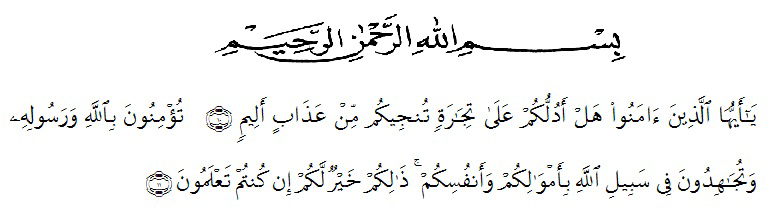 Artinya:	“Hai orang-orang yang beriman, sukakah kamu aku tunjukkan suatu perniagaan yang dapat menyelamatkanmu dari azab yang pedih?” “(yaitu) kamu beriman kepada Allah dan RasulNya dan berjihad di jalan Allah dengan harta dan jiwamu. Itulah yang lebih baik bagimu, jika kamu mengetahui.”( QS. As Shaff 10-11 )Segala puji dan syukur dipanjatkan hanya pada Allah, Tuhan semesta alam. Semoga keselamatan senantiasa berikan pada Nabi Muhammad saw dan orang yang senantiasa mengikuti ajaran yang dibawanya. Atas segala yang Allah berikan akhirnya penulis dapat menyelesaikan skripsi yang berjudul “Perbandingan Kemampuan Motorik Halus Anak Usia Dini Melalui Kegiatan Meronce Dengan Media Bambu dan Pipet di RA Fatimah Az-Zahra Tahun ajaran 2019-2020” dengan baik. Tanpa bantuan dari berbagai pihak maka skripsi ini tidak akan dapat terselesaikan dengan baik, oleh karena itu penulis ingin mengucapkan terima kasih yang tak terhingga pada: Bapak Dr. KRT. Hardi Mulyono K. Surbakti. Selaku Rektor Universitas Muslim Nusantara Al-Washliyah Medan Bapak Drs. Samsul Bahri, M.Si. Selaku Dekan Fakultas PG-PAUD Medan yang telah memberikan kemudahan dalam kelulusan studi. Bapak Drs. Darajat Rangkuti, M.Pd. Selaku Dosen pembimbing I yang telah berkenan meluangkan waktu, selalu memberikan saran, arahan, dan motivasi pada penulis untuk tetap semangat menyelesaikan skripsi. Bapak Rahmadi Ali, S.Pd.I., M.Pd.I. Selaku Dosen pembimbing II yang telah berkenan meluangkan waktu, selalu memberikan saran, arahan, dan motivasi pada penulis untuk tetap semangat menyelesaikan skripsi.Kepala sekolah RA Fatimah-Azarah, guru, karyawan, dan anak Kelompok Bermain yang telah memberikan kesempatan dan kemudahan dalam kegiatan penelitian. Ayah dan ibu yang selalu mendoakan dan memberikan motivasi. Semua pihak yang tidak dapat penulis sebutkan satu persatu yang telah membantu penulis untuk menyelesaikan skripsi ini. Penulis sangat menyadari betapa banyak kekurangan dalam penulisan Proposal skripsi ini dan penulis mengharapkan masukan dari semua pihak untuk dapat meningkatkan keterampilan dalam menulis. Akhir kata, semoga Proposal skripsi ini bermanfaat bagi pembaca. Medan,    Februari 2020Penulis MIRNAWATI DEVIDAFTAR ISIABSTRAK 		iABSTRACT 		iiKATA PENGANTAR 		iiiDAFTAR ISI		vDAFTAR TABEL		viiDAFTAR LAMPIRAN 		viiiBAB I	PENDAHULUAN 		11.1 Latar Belakang Masalah 		11.2 Identifikasi Masalah 		31.3 Batasan Masalah 		41.4 Rumusan Masalah  		41.5 Tujuan Penelitian  		41.6. Manfaat Penelitian 		51.7 Anggapan Dasar 		51.8 Hipotesis 		6BAB II	TINJAUAN PUSTAKA 		72.1  Lingkup Kemampuan Motorik 		7 2.2 	Kemampuan Motorik Halus  		142.3 	Tujuan dan Fungsi Kemampuan Motorik Halus 		152.4 	Meronce 		172.5 Karakteristik Perkembangan Anak 		212.6. Penelitian yang Relevan 		252.7 Kerangka Berpikir 		25BAB III	METODE PENELITIAN 		27	3.1  Desain Penelitian 		27	3.2 Populasi dan Sampel Penelitian		29	3.3 Variabel Indikator 		30	3.4  Alat dan Teknik Pengumpulan Data  		30	3.5 Teknik Analisis Data  		38BAB IV	HASIL PENELITIAN DAN PEMBAHASAN 		43	4.1. Hasil Penelitan 		51	4.2. Analisis Data		59	4.3. Pembahasan Hasil Penelitian		65BAB V	KESIMPULAN DAN SARAN 		695.1. Kesimpulan		695.2 Saran 		70DAFTAR PUSTAKA 		72Lampiran 			74DAFTAR TABELTabel 3.1	Lembar observasi tentang kegiatan motorik halus anak melalui kegiatan meronce 		31Tabel 3.2	Lembar Penilaian observasi tentang kegiatan motorik halus 	melalui meronce  		32Tabel 3.3	Rubrik observasi tentang kegiatan meronce menggunakan media bambu dan pipet		33Tabel 3.4	Lembar Penilaian observasi tentang motorik halus		35Tabel 3.5	Rubrik observasi tentang kemampuan motorik halus		36Tabel 4.1 	Lembar Penilaian Observasi Awal Kelompok Eksperimen 		dengan media bambu 		44Tebel 4.2 	Nilai Observasi Awal Kelompok Eksperimen		45Tabel 4.3 	Rekapitulasi Nilai Observasi Awal Kelompok Eksperimen 	meronce menggunakan media bambu 		45Tabel 4.4 	Lembar Penilaian Observasi Awal Kelompok Eksperimen 		dengan media pipet		47Tabel 4.5 	Nilai Observasi Awal Kelompok Eksperimen		48Tabel 4.6	Rekapitulasi Nilai Observasi Awal Kelompok Eksperimen		48Tabel 4.7 	Lembar Penilaian Observasi Akhir Kelompok Eksperimen 		dengan media bambu 		49Tebal 4.8 	Nilai Observasi Akhir Kelompok Eksperimen		52Tabel 4.9 	Rekapitulasi Nilai Observasi Akhir Kelompok Eksperimen 		meronce menggunakan media bambu 		53Tabel 4.10 	Lembar Penilaian Observasi Akhir Kelompok Eksperimen 		dengan media pipet		53Tabel 4.11 	Nilai Observasi Akhir Kelompok Eksperimen		55Tabel 4.12 	Rekapitulasi Nilai Observasi Akhir Kelompok eksperimen 		56Tabel 4.13 	Data Nilai Hasil Observasi Akhir Pada Kelompok Eksperimen menggunakan Media Bambu dan Pipet		56Tabel 4.14 	Hasil Uji Normalitas Observasi Awal Kelompok Eksperimen 	dengan media bambu dan pipet One-Sample 	Kolmograf-Smirnov Test 		57Tabel 4.15 	Hasil Uji Homogenitas Observasi Awal Pada Kelompok 		Eksperimen meronce dengan media bambu dan pipet		60Tabel 4.16	Hasil Uji Hipotesis		61DAFTAR LAMPIRANA.  Rencana Program Pembelajaran Harian (RPPH) 		74 B. Lembar Observasi 		80	